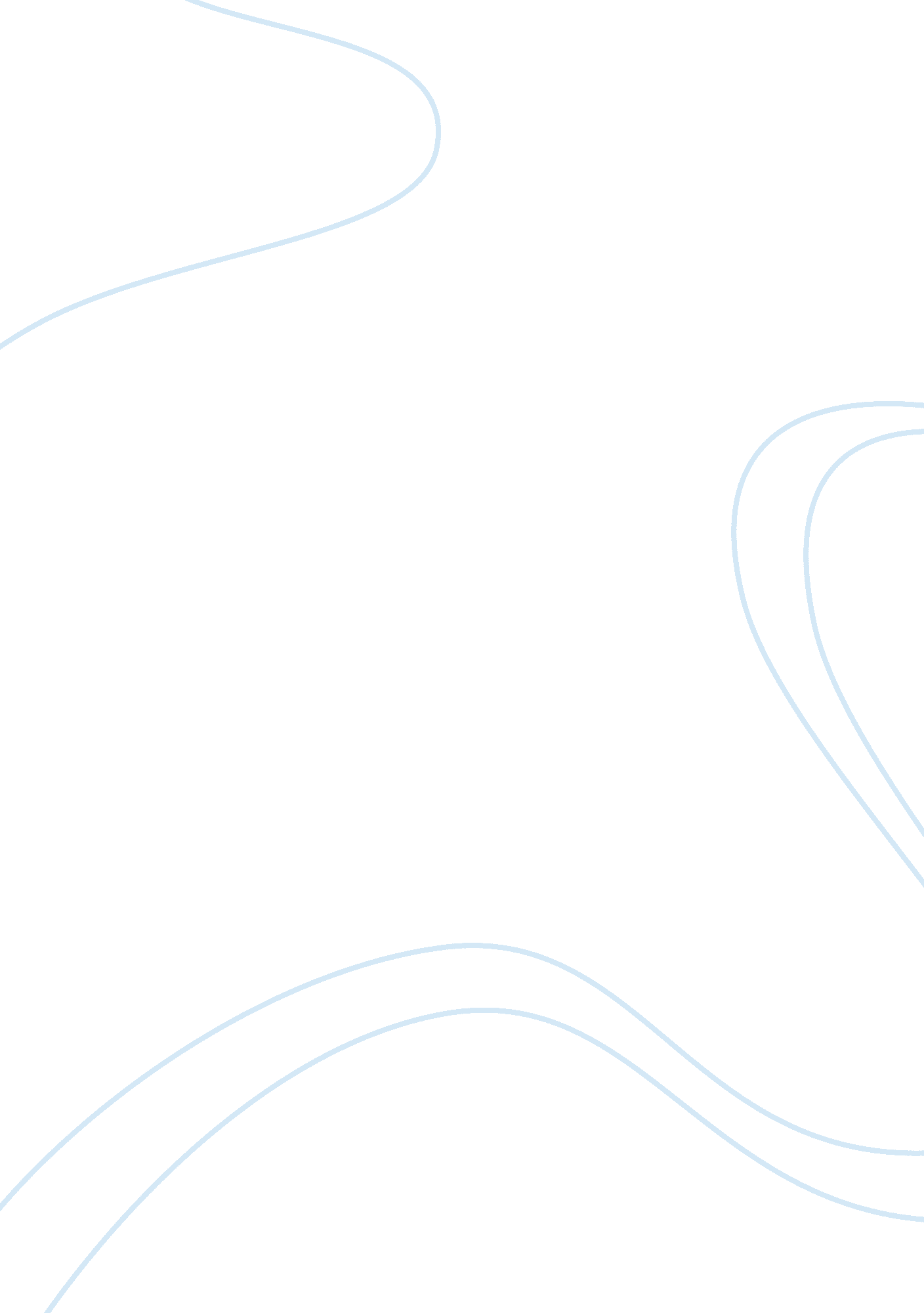 Acountability of a weapon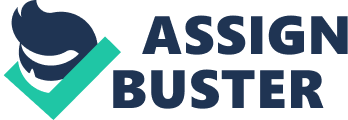 This is a paper written on the importance of keeping eyes on your weapon, written by Private John Jacob smith on the twenty third of September year two thousand fourteen. When you are in possession of a weapon for training purposes, or otherwise, for example; m 4, m 4 320 combo, m 249 saw, m 240 b, or 240 c, It is important to always maintain physical or visual contact with the weapon at all times. Also you should never be more than your own arm's length in distance from your weapon at any time. In the event that you should need to use the toilet, you should mind a responsible battle buddy that you know you can trust and request for them to look over the weapon while you are using the toilet. In the event you can not find a battle buddy that is both responsible and trustworthy to watch over your weapon while you are using the toilet, you will have to bring the weapon with you in to the restroom and insure that you wash your hands before using the weapon again. When on a firing range, if for any reason you must leave your weapon with a persons who was placed with theresponsibilityof looking over your or a group of people's paeans by a higher authority, first insure your weapon is placed in the safe position an also make sure that the weapon Is cleared before leaving the weapon in the care of this person. There are many ways to Insure that your weapon Is both secure and safe. Whichever method you chose to keep your weapon safe and secure Is up to you. If you fail to keep your weapon safe and secure It could result In punishment by your superior NCO or specialist. Leaving your weapon unsecured could also result In life threatening consequences. Those consequences could be perhaps a deranged older getting their hands on your weapon and using the weapon to do harm on your fellow soldiers or even civilians. This would make you solely responsible for any deaths or Injuries that the deranged soldier caused. Leaving you weapon unattended could also result In the loose of the weapon. In which case you would have to replace the weapon at full cost from your personal Income. This could leave you with short founds and could result In further loss of your own personal goods. Not only could losing your weapon effect you financially but It could also affect your chances of getting promoted In the future. The loss of your weapon could also affect your battle buddies, causing them to stay latter looking for your weapon Instead of going home to theirfamilyand loved ones. Affecting your battle puddles personal time with their families could possibly damage you relationship with your team members and In the end could brand you as a salt bag amongst your peers. In conclusion If you are not responsible with your weapon, all kinds of bad salt could happen. Accountabilityof a weapon By Amsterdam an also make sure that the weapon is cleared before leaving the weapon in the care of this person. There are many ways to insure that your weapon is both secure and safe. Whichever method you chose to keep your weapon safe and secure is up to you. If you fail to keep your weapon safe and secure it could result in punishment by your superior NCO or specialist. Leaving your weapon unsecured could also result in life deaths or injuries that the deranged soldier caused. Leaving you weapon unattended could also result in the loose of the weapon. In which case you would have to replace the weapon at full cost from your personal income. This could leave you with short founds and could result in further loss of your own personal goods. Not only could losing your weapon effect you financially but it could also affect your chances of getting promoted in the future. The loss of your weapon could also affect your battle buddies, causing them to stay latter looking for your weapon instead of going home to their family and loved ones. Affecting your battle buddies personal time with their families could possibly damage you relationship with your team members and in the end could brand you as a sit bag amongst your peers. In conclusion if you are not responsible with your weapon, all kinds of bad sit could happen. 